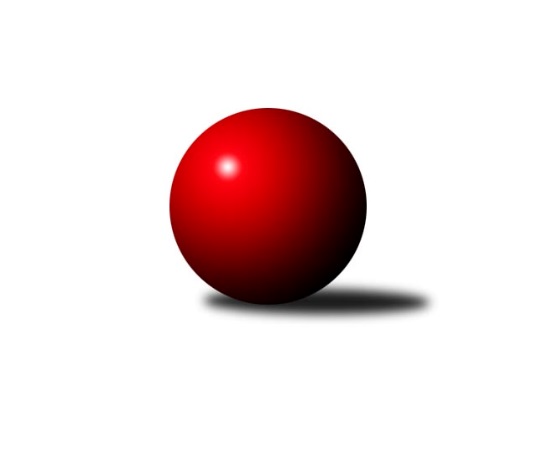 Č.19Ročník 2023/2024	19.5.2024 Okresní přebor - skupina B 2023/2024Statistika 19. kolaTabulka družstev:		družstvo	záp	výh	rem	proh	skore	sety	průměr	body	plné	dorážka	chyby	1.	TJ Sokol Duchcov C	19	15	1	3	81.0 : 33.0 	(91.0 : 61.0)	1618	31	1137	481	33.5	2.	KK Hvězda Trnovany	18	14	1	3	78.0 : 30.0 	(100.5 : 43.5)	1661	29	1156	505	30.7	3.	TJ Kovostroj Děčín C	19	13	1	5	64.0 : 50.0 	(78.5 : 73.5)	1588	27	1117	470	39.1	4.	Sokol Ústí n. L. B	19	11	0	8	55.0 : 59.0 	(66.0 : 86.0)	1527	22	1094	432	47.4	5.	SKK Bohušovice C	19	10	0	9	63.0 : 51.0 	(79.0 : 73.0)	1553	20	1100	453	33.7	6.	TJ Union Děčín	19	10	0	9	60.0 : 54.0 	(81.5 : 70.5)	1578	20	1118	460	43.4	7.	Sokol Ústí n. L. C	19	9	1	9	59.5 : 54.5 	(75.0 : 77.0)	1569	19	1121	448	40.6	8.	Sokol Roudnice nad Labem	19	8	0	11	51.0 : 63.0 	(71.5 : 80.5)	1535	16	1102	433	44.3	9.	KO Česká Kamenice B	19	7	0	12	53.5 : 60.5 	(79.0 : 73.0)	1516	14	1091	425	42.8	10.	SK Verneřice B	19	6	2	11	45.0 : 69.0 	(73.0 : 79.0)	1529	14	1100	429	47.2	11.	TJ Teplice Letná D	18	5	0	13	42.5 : 65.5 	(61.5 : 82.5)	1492	10	1071	422	51.8	12.	TJ Teplice Letná C	19	2	0	17	25.5 : 88.5 	(47.5 : 104.5)	1497	4	1081	416	49.8Tabulka doma:		družstvo	záp	výh	rem	proh	skore	sety	průměr	body	maximum	minimum	1.	TJ Sokol Duchcov C	10	9	1	0	48.0 : 12.0 	(55.5 : 24.5)	1738	19	1854	1610	2.	KK Hvězda Trnovany	9	8	0	1	43.0 : 11.0 	(55.0 : 17.0)	1768	16	1836	1702	3.	Sokol Ústí n. L. B	10	8	0	2	38.0 : 22.0 	(45.5 : 34.5)	1531	16	1603	1453	4.	TJ Kovostroj Děčín C	10	8	0	2	36.0 : 24.0 	(43.5 : 36.5)	1631	16	1687	1545	5.	SKK Bohušovice C	10	7	0	3	40.0 : 20.0 	(50.0 : 30.0)	1633	14	1708	1562	6.	TJ Union Děčín	9	6	0	3	35.0 : 19.0 	(46.0 : 26.0)	1519	12	1590	1422	7.	Sokol Ústí n. L. C	9	6	0	3	35.0 : 19.0 	(38.0 : 34.0)	1530	12	1598	1480	8.	SK Verneřice B	9	5	2	2	31.0 : 23.0 	(40.5 : 31.5)	1561	12	1646	1512	9.	KO Česká Kamenice B	10	6	0	4	36.0 : 24.0 	(50.0 : 30.0)	1648	12	1708	1597	10.	Sokol Roudnice nad Labem	10	5	0	5	28.0 : 32.0 	(36.0 : 44.0)	1546	10	1618	1484	11.	TJ Teplice Letná D	8	4	0	4	25.0 : 23.0 	(32.0 : 32.0)	1551	8	1630	1358	12.	TJ Teplice Letná C	9	2	0	7	17.5 : 36.5 	(28.0 : 44.0)	1580	4	1671	1504Tabulka venku:		družstvo	záp	výh	rem	proh	skore	sety	průměr	body	maximum	minimum	1.	KK Hvězda Trnovany	9	6	1	2	35.0 : 19.0 	(45.5 : 26.5)	1663	13	1783	1572	2.	TJ Sokol Duchcov C	9	6	0	3	33.0 : 21.0 	(35.5 : 36.5)	1620	12	1762	1497	3.	TJ Kovostroj Děčín C	9	5	1	3	28.0 : 26.0 	(35.0 : 37.0)	1582	11	1656	1413	4.	TJ Union Děčín	10	4	0	6	25.0 : 35.0 	(35.5 : 44.5)	1586	8	1682	1411	5.	Sokol Ústí n. L. C	10	3	1	6	24.5 : 35.5 	(37.0 : 43.0)	1569	7	1662	1502	6.	Sokol Roudnice nad Labem	9	3	0	6	23.0 : 31.0 	(35.5 : 36.5)	1534	6	1617	1363	7.	SKK Bohušovice C	9	3	0	6	23.0 : 31.0 	(29.0 : 43.0)	1543	6	1704	1278	8.	Sokol Ústí n. L. B	9	3	0	6	17.0 : 37.0 	(20.5 : 51.5)	1525	6	1617	1324	9.	KO Česká Kamenice B	9	1	0	8	17.5 : 36.5 	(29.0 : 43.0)	1499	2	1672	1301	10.	TJ Teplice Letná D	10	1	0	9	17.5 : 42.5 	(29.5 : 50.5)	1485	2	1604	1317	11.	SK Verneřice B	10	1	0	9	14.0 : 46.0 	(32.5 : 47.5)	1525	2	1609	1372	12.	TJ Teplice Letná C	10	0	0	10	8.0 : 52.0 	(19.5 : 60.5)	1488	0	1553	1401Tabulka podzimní části:		družstvo	záp	výh	rem	proh	skore	sety	průměr	body	doma	venku	1.	TJ Kovostroj Děčín C	11	9	1	1	43.0 : 23.0 	(53.5 : 34.5)	1624	19 	6 	0 	0 	3 	1 	1	2.	KK Hvězda Trnovany	11	9	0	2	47.0 : 19.0 	(61.5 : 26.5)	1658	18 	4 	0 	1 	5 	0 	1	3.	TJ Sokol Duchcov C	11	8	1	2	48.5 : 17.5 	(54.0 : 34.0)	1617	17 	5 	1 	0 	3 	0 	2	4.	SKK Bohušovice C	11	7	0	4	39.0 : 27.0 	(46.0 : 42.0)	1567	14 	5 	0 	1 	2 	0 	3	5.	TJ Union Děčín	11	6	0	5	36.0 : 30.0 	(52.0 : 36.0)	1562	12 	3 	0 	2 	3 	0 	3	6.	Sokol Ústí n. L. C	11	5	1	5	32.5 : 33.5 	(38.0 : 50.0)	1567	11 	4 	0 	2 	1 	1 	3	7.	KO Česká Kamenice B	11	5	0	6	33.0 : 33.0 	(46.5 : 41.5)	1544	10 	5 	0 	1 	0 	0 	5	8.	Sokol Ústí n. L. B	11	4	0	7	24.0 : 42.0 	(32.0 : 56.0)	1501	8 	3 	0 	2 	1 	0 	5	9.	SK Verneřice B	11	3	1	7	25.0 : 41.0 	(41.5 : 46.5)	1550	7 	3 	1 	1 	0 	0 	6	10.	TJ Teplice Letná D	11	3	0	8	25.5 : 40.5 	(32.5 : 55.5)	1502	6 	2 	0 	3 	1 	0 	5	11.	Sokol Roudnice nad Labem	11	3	0	8	23.0 : 43.0 	(37.0 : 51.0)	1547	6 	2 	0 	4 	1 	0 	4	12.	TJ Teplice Letná C	11	2	0	9	19.5 : 46.5 	(33.5 : 54.5)	1487	4 	2 	0 	3 	0 	0 	6Tabulka jarní části:		družstvo	záp	výh	rem	proh	skore	sety	průměr	body	doma	venku	1.	TJ Sokol Duchcov C	8	7	0	1	32.5 : 15.5 	(37.0 : 27.0)	1651	14 	4 	0 	0 	3 	0 	1 	2.	Sokol Ústí n. L. B	8	7	0	1	31.0 : 17.0 	(34.0 : 30.0)	1552	14 	5 	0 	0 	2 	0 	1 	3.	KK Hvězda Trnovany	7	5	1	1	31.0 : 11.0 	(39.0 : 17.0)	1704	11 	4 	0 	0 	1 	1 	1 	4.	Sokol Roudnice nad Labem	8	5	0	3	28.0 : 20.0 	(34.5 : 29.5)	1508	10 	3 	0 	1 	2 	0 	2 	5.	Sokol Ústí n. L. C	8	4	0	4	27.0 : 21.0 	(37.0 : 27.0)	1580	8 	2 	0 	1 	2 	0 	3 	6.	TJ Union Děčín	8	4	0	4	24.0 : 24.0 	(29.5 : 34.5)	1590	8 	3 	0 	1 	1 	0 	3 	7.	TJ Kovostroj Děčín C	8	4	0	4	21.0 : 27.0 	(25.0 : 39.0)	1533	8 	2 	0 	2 	2 	0 	2 	8.	SK Verneřice B	8	3	1	4	20.0 : 28.0 	(31.5 : 32.5)	1503	7 	2 	1 	1 	1 	0 	3 	9.	SKK Bohušovice C	8	3	0	5	24.0 : 24.0 	(33.0 : 31.0)	1568	6 	2 	0 	2 	1 	0 	3 	10.	TJ Teplice Letná D	7	2	0	5	17.0 : 25.0 	(29.0 : 27.0)	1473	4 	2 	0 	1 	0 	0 	4 	11.	KO Česká Kamenice B	8	2	0	6	20.5 : 27.5 	(32.5 : 31.5)	1532	4 	1 	0 	3 	1 	0 	3 	12.	TJ Teplice Letná C	8	0	0	8	6.0 : 42.0 	(14.0 : 50.0)	1525	0 	0 	0 	4 	0 	0 	4 Zisk bodů pro družstvo:		jméno hráče	družstvo	body	zápasy	v %	dílčí body	sety	v %	1.	Miroslav Rejchrt 	TJ Kovostroj Děčín C 	17	/	18	(94%)	27	/	36	(75%)	2.	Michaela Šuterová 	TJ Sokol Duchcov C 	14.5	/	18	(81%)	28	/	36	(78%)	3.	Pavel Nováček 	Sokol Ústí n. L. C 	14.5	/	19	(76%)	29.5	/	38	(78%)	4.	Ladislav Elis st.	SK Verneřice B 	13	/	16	(81%)	24	/	32	(75%)	5.	Milan Pecha ml.	TJ Union Děčín 	12	/	18	(67%)	23	/	36	(64%)	6.	Jiří Müller 	TJ Sokol Duchcov C 	11	/	14	(79%)	21	/	28	(75%)	7.	Ivan Králik 	TJ Teplice Letná D 	11	/	14	(79%)	16.5	/	28	(59%)	8.	Simona Puschová 	Sokol Ústí n. L. C 	11	/	18	(61%)	19	/	36	(53%)	9.	Jan Chvátal 	KO Česká Kamenice B 	10.5	/	15	(70%)	19	/	30	(63%)	10.	Štěpán Kandl 	KK Hvězda Trnovany 	10	/	11	(91%)	19.5	/	22	(89%)	11.	Věra Šimečková 	KO Česká Kamenice B 	10	/	12	(83%)	19	/	24	(79%)	12.	Vladislav Jedlička 	KK Hvězda Trnovany 	10	/	12	(83%)	18	/	24	(75%)	13.	Jiří Semerád 	SKK Bohušovice C 	10	/	12	(83%)	16	/	24	(67%)	14.	Luďka Maříková 	SKK Bohušovice C 	10	/	14	(71%)	16	/	28	(57%)	15.	Filip Dítě 	TJ Union Děčín 	10	/	16	(63%)	19.5	/	32	(61%)	16.	Kamila Ledwoňová 	SK Verneřice B 	10	/	16	(63%)	18	/	32	(56%)	17.	Martin Pokorný 	TJ Teplice Letná D 	10	/	17	(59%)	19	/	34	(56%)	18.	Martin Bergerhof 	KK Hvězda Trnovany 	9	/	11	(82%)	20	/	22	(91%)	19.	Petr Kumstát 	TJ Union Děčín 	9	/	13	(69%)	19	/	26	(73%)	20.	Eugen Šroff 	Sokol Ústí n. L. B 	9	/	15	(60%)	16	/	30	(53%)	21.	Josef Devera ml.	SKK Bohušovice C 	9	/	16	(56%)	20	/	32	(63%)	22.	Josef Kecher 	Sokol Roudnice nad Labem 	9	/	17	(53%)	20	/	34	(59%)	23.	Radek Plicka 	Sokol Roudnice nad Labem 	9	/	17	(53%)	16	/	34	(47%)	24.	Pavel Mihalík 	Sokol Ústí n. L. B 	8	/	12	(67%)	14.5	/	24	(60%)	25.	Jana Sobotková 	TJ Kovostroj Děčín C 	8	/	16	(50%)	16	/	32	(50%)	26.	Petr Šanda 	Sokol Ústí n. L. C 	8	/	18	(44%)	12	/	36	(33%)	27.	Josef Otta st.	TJ Sokol Duchcov C 	7.5	/	14	(54%)	13	/	28	(46%)	28.	Petr Došek 	Sokol Roudnice nad Labem 	7	/	8	(88%)	11.5	/	16	(72%)	29.	Antonín Hrabě 	TJ Kovostroj Děčín C 	7	/	12	(58%)	14.5	/	24	(60%)	30.	Petr Petřík 	KK Hvězda Trnovany 	7	/	14	(50%)	15	/	28	(54%)	31.	Ladislav Jahoda 	Sokol Ústí n. L. C 	7	/	14	(50%)	13	/	28	(46%)	32.	Miroslav Král 	KO Česká Kamenice B 	7	/	16	(44%)	16.5	/	32	(52%)	33.	Ladislav Koláček 	SKK Bohušovice C 	6	/	6	(100%)	9	/	12	(75%)	34.	Karel Kratochvíl 	TJ Sokol Duchcov C 	6	/	8	(75%)	8	/	16	(50%)	35.	Roman Voráček 	TJ Sokol Duchcov C 	6	/	9	(67%)	11.5	/	18	(64%)	36.	Martin Soukup 	TJ Teplice Letná C 	6	/	14	(43%)	14	/	28	(50%)	37.	Jiří Kyral 	Sokol Ústí n. L. B 	6	/	16	(38%)	14.5	/	32	(45%)	38.	Milan Wundrawitz 	Sokol Ústí n. L. B 	6	/	18	(33%)	15.5	/	36	(43%)	39.	Michal Horňák 	TJ Teplice Letná C 	6	/	18	(33%)	14	/	36	(39%)	40.	Jan Pecha 	TJ Union Děčín 	5	/	6	(83%)	8	/	12	(67%)	41.	Jana Němečková 	TJ Teplice Letná D 	4.5	/	13	(35%)	7	/	26	(27%)	42.	Roman Filip 	SKK Bohušovice C 	4	/	4	(100%)	7	/	8	(88%)	43.	Vladislav Janda 	KO Česká Kamenice B 	4	/	6	(67%)	7	/	12	(58%)	44.	Jiří Malec 	KO Česká Kamenice B 	4	/	12	(33%)	9	/	24	(38%)	45.	Vladimír Chrpa 	Sokol Roudnice nad Labem 	4	/	13	(31%)	8	/	26	(31%)	46.	Alois Haluska 	Sokol Roudnice nad Labem 	4	/	15	(27%)	12	/	30	(40%)	47.	Miroslav Náhlovský 	KK Hvězda Trnovany 	3	/	3	(100%)	6	/	6	(100%)	48.	Kryštof Rusek 	TJ Teplice Letná D 	3	/	5	(60%)	6	/	10	(60%)	49.	Jindřich Hruška 	TJ Teplice Letná C 	3	/	6	(50%)	3	/	12	(25%)	50.	Pavel Jedlička 	KK Hvězda Trnovany 	3	/	8	(38%)	9	/	16	(56%)	51.	Václav Otta 	TJ Teplice Letná D 	3	/	8	(38%)	7	/	16	(44%)	52.	Jan Brhlík st.	TJ Teplice Letná C 	3	/	8	(38%)	6	/	16	(38%)	53.	Miroslava Zemánková 	TJ Sokol Duchcov C 	3	/	10	(30%)	5.5	/	20	(28%)	54.	Jiří Pulchart 	Sokol Ústí n. L. B 	3	/	10	(30%)	4.5	/	20	(23%)	55.	Čestmír Dvořák 	TJ Kovostroj Děčín C 	2	/	2	(100%)	4	/	4	(100%)	56.	Daniel Žemlička 	SK Verneřice B 	2	/	2	(100%)	4	/	4	(100%)	57.	Markéta Hofmanová 	TJ Sokol Duchcov C 	2	/	3	(67%)	4	/	6	(67%)	58.	Karel Bouša 	TJ Teplice Letná D 	2	/	3	(67%)	4	/	6	(67%)	59.	Eva Říhová 	KO Česká Kamenice B 	2	/	3	(67%)	4	/	6	(67%)	60.	Ondřej Koblih 	KK Hvězda Trnovany 	2	/	5	(40%)	3	/	10	(30%)	61.	Filip Šimek 	TJ Union Děčín 	2	/	5	(40%)	2	/	10	(20%)	62.	Pavel Hlůžek 	Sokol Roudnice nad Labem 	2	/	6	(33%)	4	/	12	(33%)	63.	Miroslav Zítka 	SK Verneřice B 	2	/	8	(25%)	7	/	16	(44%)	64.	Magdalena Šabatová 	SKK Bohušovice C 	2	/	8	(25%)	6	/	16	(38%)	65.	Václav Pavelka 	TJ Union Děčín 	2	/	9	(22%)	6	/	18	(33%)	66.	Tereza Brožková 	SKK Bohušovice C 	2	/	9	(22%)	5	/	18	(28%)	67.	Hana Machová 	SK Verneřice B 	2	/	14	(14%)	6.5	/	28	(23%)	68.	Eva Staňková 	TJ Teplice Letná C 	2	/	14	(14%)	5	/	28	(18%)	69.	Petr Veselý 	TJ Kovostroj Děčín C 	2	/	16	(13%)	13	/	32	(41%)	70.	Pavlína Sekyrová 	SK Verneřice B 	2	/	17	(12%)	10.5	/	34	(31%)	71.	Kamil Navrátil 	TJ Union Děčín 	1	/	4	(25%)	2	/	8	(25%)	72.	Jaroslav Kuneš 	Sokol Ústí n. L. C 	1	/	6	(17%)	1.5	/	12	(13%)	73.	Libor Hekerle 	KO Česká Kamenice B 	1	/	10	(10%)	4.5	/	20	(23%)	74.	Sabina Formánková 	TJ Teplice Letná C 	0.5	/	13	(4%)	4.5	/	26	(17%)	75.	Olga Urbanová 	KO Česká Kamenice B 	0	/	1	(0%)	0	/	2	(0%)	76.	Markéta Matějáková 	TJ Teplice Letná D 	0	/	1	(0%)	0	/	2	(0%)	77.	Radek Šupol 	TJ Teplice Letná D 	0	/	1	(0%)	0	/	2	(0%)	78.	Vladimír Hroněk 	TJ Teplice Letná D 	0	/	2	(0%)	2	/	4	(50%)	79.	František Mourek 	TJ Union Děčín 	0	/	2	(0%)	0	/	4	(0%)	80.	Jaroslav Němec 	Sokol Ústí n. L. B 	0	/	2	(0%)	0	/	4	(0%)	81.	Jana Jarošová 	TJ Teplice Letná D 	0	/	3	(0%)	1	/	6	(17%)	82.	Jiří Houdek 	TJ Kovostroj Děčín C 	0	/	4	(0%)	0	/	8	(0%)	83.	Karel Šrámek 	TJ Teplice Letná D 	0	/	5	(0%)	0	/	10	(0%)	84.	Sylva Vahalová 	SKK Bohušovice C 	0	/	5	(0%)	0	/	10	(0%)	85.	Jan Baco 	TJ Union Děčín 	0	/	7	(0%)	4	/	14	(29%)Průměry na kuželnách:		kuželna	průměr	plné	dorážka	chyby	výkon na hráče	1.	Duchcov, 1-4	1678	1179	499	40.4	(419.7)	2.	TJ Teplice Letná, 3-4	1623	1099	524	34.0	(405.9)	3.	Česká Kamenice, 1-2	1612	1137	475	38.8	(403.2)	4.	Kovostroj Děčín, 1-2	1603	1139	464	40.5	(400.9)	5.	TJ Teplice Letná, 1-2	1595	1139	456	37.8	(398.9)	6.	Bohušovice, 1-4	1591	1112	478	37.5	(397.8)	7.	Roudnice, 1-2	1557	1110	447	39.5	(389.4)	8.	Verneřice, 1-2	1548	1106	441	41.6	(387.1)	9.	Sokol Ústí, 1-2	1507	1081	425	46.8	(376.8)	10.	Union Děčín, 1-2	1472	1054	417	44.1	(368.1)Nejlepší výkony na kuželnách:Duchcov, 1-4TJ Sokol Duchcov C	1854	19. kolo	Milan Pecha ml.	TJ Union Děčín	507	12. koloKK Hvězda Trnovany	1836	4. kolo	Pavel Jedlička 	KK Hvězda Trnovany	503	14. koloKK Hvězda Trnovany	1834	14. kolo	Martin Bergerhof 	KK Hvězda Trnovany	499	4. koloTJ Sokol Duchcov C	1797	12. kolo	Miroslav Náhlovský 	KK Hvězda Trnovany	489	19. koloTJ Sokol Duchcov C	1797	5. kolo	Michaela Šuterová 	TJ Sokol Duchcov C	486	12. koloKK Hvězda Trnovany	1783	19. kolo	Roman Voráček 	TJ Sokol Duchcov C	485	6. koloKK Hvězda Trnovany	1782	10. kolo	Jiří Semerád 	SKK Bohušovice C	483	10. koloTJ Sokol Duchcov C	1775	17. kolo	Jiří Müller 	TJ Sokol Duchcov C	482	19. koloKK Hvězda Trnovany	1769	16. kolo	Karel Kratochvíl 	TJ Sokol Duchcov C	476	11. koloTJ Sokol Duchcov C	1762	7. kolo	Roman Voráček 	TJ Sokol Duchcov C	472	5. koloTJ Teplice Letná, 3-4KK Hvězda Trnovany	1710	17. kolo	Miroslav Rejchrt 	TJ Kovostroj Děčín C	452	10. koloTJ Union Děčín	1656	9. kolo	Miroslav Náhlovský 	KK Hvězda Trnovany	441	17. koloTJ Kovostroj Děčín C	1655	10. kolo	Martin Pokorný 	TJ Teplice Letná D	440	9. koloTJ Teplice Letná D	1630	15. kolo	Ladislav Elis st.	SK Verneřice B	437	5. koloTJ Teplice Letná D	1609	9. kolo	Ivan Králik 	TJ Teplice Letná D	436	3. koloTJ Teplice Letná D	1604	3. kolo	Václav Otta 	TJ Teplice Letná D	432	15. koloTJ Teplice Letná D	1601	5. kolo	Pavel Jedlička 	KK Hvězda Trnovany	430	17. koloTJ Teplice Letná D	1599	10. kolo	Filip Dítě 	TJ Union Děčín	427	9. koloTJ Teplice Letná D	1575	19. kolo	Petr Kumstát 	TJ Union Děčín	426	9. koloKO Česká Kamenice B	1565	13. kolo	Vladimír Chrpa 	Sokol Roudnice nad Labem	422	1. koloČeská Kamenice, 1-2KO Česká Kamenice B	1708	4. kolo	Filip Dítě 	TJ Union Děčín	476	14. koloSKK Bohušovice C	1704	19. kolo	Jan Chvátal 	KO Česká Kamenice B	457	4. koloKO Česká Kamenice B	1703	5. kolo	Ladislav Koláček 	SKK Bohušovice C	454	19. koloKO Česká Kamenice B	1699	8. kolo	Jiří Malec 	KO Česká Kamenice B	451	8. koloTJ Union Děčín	1676	14. kolo	Vladislav Janda 	KO Česká Kamenice B	449	6. koloTJ Sokol Duchcov C	1675	2. kolo	Vladislav Janda 	KO Česká Kamenice B	449	19. koloKO Česká Kamenice B	1668	6. kolo	Miroslav Rejchrt 	TJ Kovostroj Děčín C	443	16. koloTJ Kovostroj Děčín C	1652	16. kolo	Jiří Malec 	KO Česká Kamenice B	442	4. koloKO Česká Kamenice B	1649	12. kolo	Libor Hekerle 	KO Česká Kamenice B	442	5. koloKO Česká Kamenice B	1630	14. kolo	Jan Chvátal 	KO Česká Kamenice B	440	8. koloKovostroj Děčín, 1-2TJ Sokol Duchcov C	1702	14. kolo	Miroslav Rejchrt 	TJ Kovostroj Děčín C	468	6. koloTJ Kovostroj Děčín C	1687	6. kolo	Miroslav Rejchrt 	TJ Kovostroj Děčín C	463	19. koloTJ Kovostroj Děčín C	1670	2. kolo	Miroslav Rejchrt 	TJ Kovostroj Děčín C	458	2. koloTJ Kovostroj Děčín C	1665	5. kolo	Josef Otta st.	TJ Sokol Duchcov C	452	14. koloTJ Kovostroj Děčín C	1657	3. kolo	Antonín Hrabě 	TJ Kovostroj Děčín C	451	5. koloTJ Kovostroj Děčín C	1630	19. kolo	Jana Sobotková 	TJ Kovostroj Děčín C	449	8. koloTJ Kovostroj Děčín C	1628	8. kolo	Miroslav Rejchrt 	TJ Kovostroj Děčín C	449	5. koloSKK Bohušovice C	1628	5. kolo	Jana Sobotková 	TJ Kovostroj Děčín C	447	3. koloTJ Kovostroj Děčín C	1627	12. kolo	Petr Došek 	Sokol Roudnice nad Labem	444	17. koloKK Hvězda Trnovany	1627	8. kolo	Antonín Hrabě 	TJ Kovostroj Děčín C	443	8. koloTJ Teplice Letná, 1-2KK Hvězda Trnovany	1710	3. kolo	Jiří Semerád 	SKK Bohušovice C	462	1. koloTJ Teplice Letná C	1671	9. kolo	Michal Horňák 	TJ Teplice Letná C	455	9. koloTJ Teplice Letná C	1651	10. kolo	Martin Bergerhof 	KK Hvězda Trnovany	449	3. koloSKK Bohušovice C	1638	1. kolo	Michal Horňák 	TJ Teplice Letná C	446	10. koloSokol Ústí n. L. C	1620	15. kolo	Štěpán Kandl 	KK Hvězda Trnovany	446	3. koloTJ Teplice Letná D	1604	7. kolo	Pavel Hlůžek 	Sokol Roudnice nad Labem	441	13. koloSokol Ústí n. L. B	1602	18. kolo	Martin Soukup 	TJ Teplice Letná C	439	9. koloSokol Roudnice nad Labem	1592	13. kolo	Pavel Nováček 	Sokol Ústí n. L. C	436	15. koloTJ Teplice Letná C	1585	13. kolo	Jiří Kyral 	Sokol Ústí n. L. B	435	18. koloTJ Teplice Letná C	1579	18. kolo	Karel Bouša 	TJ Teplice Letná D	430	7. koloBohušovice, 1-4SKK Bohušovice C	1708	14. kolo	Jiří Semerád 	SKK Bohušovice C	498	7. koloSKK Bohušovice C	1698	4. kolo	Jiří Semerád 	SKK Bohušovice C	479	9. koloSKK Bohušovice C	1685	9. kolo	Jiří Semerád 	SKK Bohušovice C	471	14. koloKK Hvězda Trnovany	1681	12. kolo	Jiří Semerád 	SKK Bohušovice C	471	4. koloSKK Bohušovice C	1654	16. kolo	Roman Filip 	SKK Bohušovice C	471	2. koloSKK Bohušovice C	1640	12. kolo	Roman Filip 	SKK Bohušovice C	460	6. koloSKK Bohušovice C	1627	6. kolo	Miroslav Náhlovský 	KK Hvězda Trnovany	457	12. koloSokol Ústí n. L. C	1608	11. kolo	Jiří Semerád 	SKK Bohušovice C	450	11. koloSKK Bohušovice C	1603	11. kolo	Jiří Semerád 	SKK Bohušovice C	449	16. koloTJ Sokol Duchcov C	1603	4. kolo	Martin Pokorný 	TJ Teplice Letná D	447	2. koloRoudnice, 1-2TJ Kovostroj Děčín C	1656	4. kolo	Michaela Šuterová 	TJ Sokol Duchcov C	457	16. koloTJ Sokol Duchcov C	1647	16. kolo	Jiří Müller 	TJ Sokol Duchcov C	454	16. koloKK Hvězda Trnovany	1636	11. kolo	Martin Bergerhof 	KK Hvězda Trnovany	446	11. koloSokol Roudnice nad Labem	1618	14. kolo	Jiří Semerád 	SKK Bohušovice C	438	8. koloSokol Roudnice nad Labem	1604	2. kolo	Antonín Hrabě 	TJ Kovostroj Děčín C	434	4. koloTJ Teplice Letná D	1589	14. kolo	Pavel Hlůžek 	Sokol Roudnice nad Labem	431	18. koloSokol Roudnice nad Labem	1578	18. kolo	Petr Veselý 	TJ Kovostroj Děčín C	428	4. koloSKK Bohušovice C	1575	8. kolo	Michal Horňák 	TJ Teplice Letná C	426	6. koloSokol Ústí n. L. B	1572	7. kolo	Kryštof Rusek 	TJ Teplice Letná D	421	14. koloSokol Roudnice nad Labem	1566	4. kolo	Josef Kecher 	Sokol Roudnice nad Labem	419	14. koloVerneřice, 1-2TJ Union Děčín	1682	7. kolo	Martin Bergerhof 	KK Hvězda Trnovany	456	15. koloKK Hvězda Trnovany	1655	15. kolo	Ladislav Elis st.	SK Verneřice B	445	7. koloSK Verneřice B	1646	15. kolo	Ladislav Elis st.	SK Verneřice B	442	1. koloSokol Ústí n. L. B	1617	16. kolo	Jan Pecha 	TJ Union Děčín	438	7. koloSK Verneřice B	1595	7. kolo	Kamila Ledwoňová 	SK Verneřice B	436	16. koloSK Verneřice B	1592	9. kolo	Miroslav Zítka 	SK Verneřice B	436	9. koloSK Verneřice B	1583	16. kolo	Ladislav Elis st.	SK Verneřice B	434	18. koloTJ Kovostroj Děčín C	1553	9. kolo	Ladislav Elis st.	SK Verneřice B	434	16. koloSK Verneřice B	1537	10. kolo	Ladislav Elis st.	SK Verneřice B	433	9. koloSK Verneřice B	1532	1. kolo	Daniel Žemlička 	SK Verneřice B	433	15. koloSokol Ústí, 1-2KK Hvězda Trnovany	1687	1. kolo	Pavel Jedlička 	KK Hvězda Trnovany	455	1. koloSokol Ústí n. L. B	1603	5. kolo	Pavel Mihalík 	Sokol Ústí n. L. B	446	12. koloSokol Ústí n. L. C	1598	10. kolo	Martin Bergerhof 	KK Hvězda Trnovany	445	1. koloKK Hvězda Trnovany	1590	6. kolo	Michaela Šuterová 	TJ Sokol Duchcov C	442	13. koloSokol Ústí n. L. B	1586	12. kolo	Pavel Nováček 	Sokol Ústí n. L. C	436	10. koloTJ Kovostroj Děčín C	1583	7. kolo	Filip Dítě 	TJ Union Děčín	432	11. koloSokol Ústí n. L. C	1579	14. kolo	Pavel Mihalík 	Sokol Ústí n. L. B	428	17. koloSokol Ústí n. L. B	1578	17. kolo	Štěpán Kandl 	KK Hvězda Trnovany	419	1. koloSokol Ústí n. L. B	1575	15. kolo	Pavel Mihalík 	Sokol Ústí n. L. B	418	15. koloTJ Union Děčín	1557	11. kolo	Milan Wundrawitz 	Sokol Ústí n. L. B	417	3. koloUnion Děčín, 1-2TJ Union Děčín	1590	19. kolo	Pavel Nováček 	Sokol Ústí n. L. C	451	17. koloSokol Ústí n. L. C	1573	17. kolo	Filip Dítě 	TJ Union Děčín	433	17. koloKK Hvězda Trnovany	1572	5. kolo	Jan Brhlík st.	TJ Teplice Letná C	429	8. koloTJ Union Děčín	1561	13. kolo	Milan Pecha ml.	TJ Union Děčín	428	10. koloTJ Union Děčín	1553	8. kolo	Filip Dítě 	TJ Union Děčín	428	19. koloTJ Union Děčín	1538	15. kolo	Milan Pecha ml.	TJ Union Děčín	421	19. koloTJ Sokol Duchcov C	1535	10. kolo	Martin Bergerhof 	KK Hvězda Trnovany	420	5. koloTJ Union Děčín	1526	5. kolo	Filip Dítě 	TJ Union Děčín	417	3. koloTJ Union Děčín	1514	1. kolo	Filip Dítě 	TJ Union Děčín	407	15. koloTJ Union Děčín	1488	17. kolo	Milan Pecha ml.	TJ Union Děčín	405	8. koloČetnost výsledků:	6.0 : 0.0	13x	5.5 : 0.5	1x	5.0 : 1.0	36x	4.0 : 2.0	23x	3.5 : 2.5	1x	3.0 : 3.0	3x	2.0 : 4.0	14x	1.0 : 5.0	16x	0.5 : 5.5	1x	0.0 : 6.0	6x